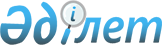 О признании утратившим силу решения Акмолинского областного маслихата от 14 декабря 2015 года № 5С-43-19 "Об утверждении Методики ежегодной оценки деятельности административных государственных служащих корпуса "Б" государственного учреждения "Аппарат Акмолинского областного маслихата"Решение Акмолинского областного маслихата от 23 февраля 2016 года № 5С-47-16      В соответствии с Законами Республики Казахстан от 24 марта 1998 года "О нормативных правовых актах" и от 23 января 2001 года "О местном государственном управлении и самоуправлении в Республике Казахстан" Акмолинский областной маслихат РЕШИЛ:

      1. Признать утратившим силу решение Акмолинского областного маслихата от 14 декабря 2015 года № 5С-43-19 "Об утверждении Методики ежегодной оценки деятельности административных государственных служащих корпуса "Б" государственного учреждения "Аппарат Акмолинского областного маслихата" (зарегистрировано в Реестре государственной регистрации нормативных правовых актов № 5185, опубликовано 21 января 2016 года в газетах "Арқа ажары" и "Акмолинская правда").

      2. Настоящее решение вступает в силу со дня принятия.


					© 2012. РГП на ПХВ «Институт законодательства и правовой информации Республики Казахстан» Министерства юстиции Республики Казахстан
				
      Председатель сессии,
секретарь Акмолинского
областного маслихата

Д.Нурмулдин
